Santillán Deiú Antonella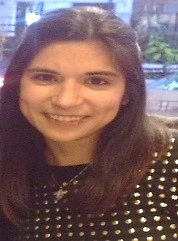 Datos personales 	DNI: 33.748.797					CUIL:20-33748797-2Fecha de nacimiento: 10 de julio 1988Nacionalidad: Argentina				Estado Civil: SolteraDirección: Burmeister 233, Grand Bourg, Bs As    CP: 1615Teléfono particular: 011-1551069146		E-mail:  anto.santdeiu@gmail.comRegistro de Conducir: B1Formación 	Estudios Secundarios: 2000-2005 Polimodal Ciencias Naturales. Completos en Instituto María Auxiliadora. Estudios Universitarios: 2006-2014 Licenciatura en Biotecnología. Plan 1998. Facultad de Bioquímica, Química y Farmacia. Universidad Nacional de Tucumán. Estudios de posgrado: 2015- presente. Doctorado en Ciencias Aplicadas. Universidad Nacional de Luján. (Beca interna doctoral CONICET 2015-2020)Idiomas	                                                                                                                      Inglés Pre-Intermedio II, CIDELE, Universidad Nacional de Luján. Conocimientos adquiridos 	Preparación de soluciones químicas de laboratorio (manejo de solventes orgánicos, drogas líquidas y sólidas), diluciones seriadas, bajo normas GMP y GLP.Análisis químico, fisicoquímico y microbiológico de formulaciones de geles hidroalcohólicos mediante técnicas colorimétricas, actividad antimicrobiana por difusión en agar, estudios de estabilidad (física, microbiológica, pH). Validación y redacción de protocolos bioquímicos de medición de parámetros de estrés oxidativo y desarrollo de las técnicas colorimétricas y de cinética.Análisis químico para la determinación cuali-cuantitativa de sustancias (pesticidas), desarrollo de técnicas de extracción en matrices agua, sedimento, material particulado en suspensión y tejido de peces: extracción líquido-líquido, por ultrasonido, purificación por cromatografía de adsorción con sílica gel. Validación de métodos analíticos y desarrollo de planillas de validaciones.Manejo de equipamiento: espectrofotómetro UV-VIS, espectrofluorómetro, lector de microplacas, GC-MS, centrífuga refrigerada, rotavapor, lupa binocular, ph-metro, sensor multiparamétrico, balanzas analíticas y granatarias, campana, flujo laminar, estufas, sonicador, equipo de filtración, baño termostatizado. Manejo de software para la adquisición y procesado de datos analíticos (UV-Probe, Gen5 Biotek, GCMS-solution, Excel).Manejo de Software de estadísticas (SigmaStat y GraphPad Prism)Inventario del stock y gestión de compra de material, insumos y drogas de laboratorio según normas vigentes.Experiencia de trabajo de mesada en general: 6 años. Experiencia en el área de Ecotoxicología: 5 años. Tesinas	 Licenciatura en Biotecnología: Estandarización de extractos de propóleos por su calidad química y biológica y desarrollo de formas farmacéuticas.Doctorado en Ciencias Aplicadas: Plaguicidas de uso actual y su dinámica en el ambiente acuático. Evaluación integral de efectos promovidos por el insecticida fipronil en biomarcadores de peces (estado actual: escritura de tesis).Publicaciones científicas	                                                                                                        Salas A. L., Correa Uriburu F. M., Zampini I. C., Arias M., Nieva Moreno M. I., Santillán Deiú A., Bravo W., Maldonado L., Salomón V. & Isla M. I. (2020) Hydroalcoholic gel with Argentine propolis: the potential for antimicrobial and antioxidant activities, stability evaluation, and in vitro phenolic release, Journal of Apicultural Research, 59:5, 735-743, DOI: 10.1080/00218839.2020.1790791 Cursos realizados	“Técnicas Básicas de Primeros Auxilios”. 2007. Facultad de Bioquímica, Química y Farmacia. Universidad Nacional de Tucumán. Tucumán- Argentina. Aprobado.“Redacción de Materiales científicos: Planificación, Organización y Composición”. 2015. Universidad Nacional de Luján. Buenos Aires-Argentina. Aprobado. “Monitoreo y Control de la Contaminación en Ríos”. 2016. Universidad Nacional de Luján. Buenos Aires-Argentina. Aprobado. “Fundamentos de Ecotoxicología”. 2017. Instituto de Biología y Medicina Experimental- CONICET. CABA. Aprobado.  “Metodología de la Investigación”. 2017. Universidad Nacional de Luján. Buenos Aires- Argentina. Aprobado.  “Cromatografía de Gases acoplada a Espectrometría de Masas”. 2017. Universidad Nacional de Luján. Buenos Aires-Argentina. Aprobado. “Toxicidad del oxígeno y radicales libres”. 2019. Facultad de Ciencias Exactas, Universidad de Buenos Aires. Buenos Aires- Argentina. Aprobado.  Objetivo profesional	                           Poder desempeñarme como profesional en ámbitos relacionados a mis estudios, donde se me permita aplicar los conocimientos adquiridos a lo largo de mi carrera y contribuir, de esta forma, en los objetivos de la empresa. Oportunidad para adquirir nuevos conocimientos con el fin de enriquecer mi experiencia laboral. 